Программа 2024 года                  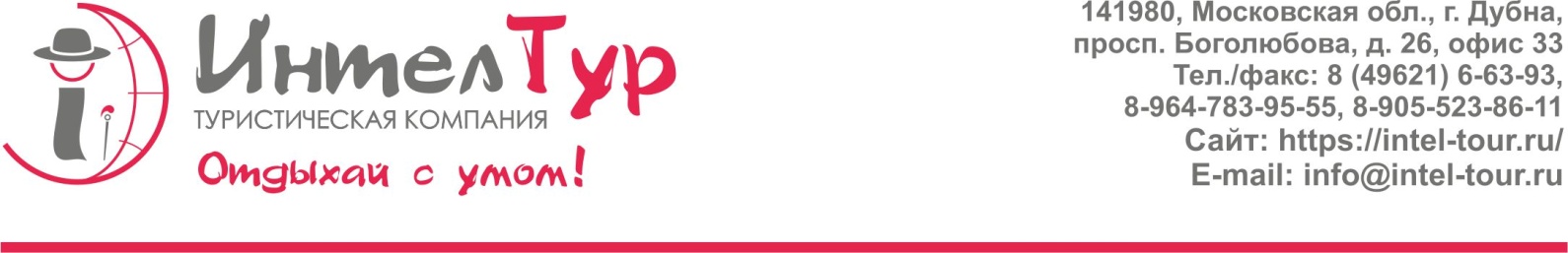                                        Однодневный экскурсионный тур с теплоходной прогулкой«Речная панорама»Туристов ждёт речная прогулка по Волге: Дубна-Кимры, обед в кафе города, экскурсионная программа по Дубне и Кимрам с посещением музеев. (Возможно прибытие групп в Дубну или в Кимры по согласованию с принимающей стороной)!11.00 – Приезд группы в Дубну. Встреча с гидом под стулом-гигантом.-  Обзорная экскурсия по городу. Дубна – город будущего. Дубна – это город физики, ракет и самолетов, в котором достижения науки преобразуются в новейшие технологии, город, где прошлое переплетается с будущим, физики находят общий язык с лириками, а Особая экономическая зона стала лидером в реализации самых современных идей. «Русский Кембридж», утопающий в зелени сосен, с «коттеджами академиков», необычными памятниками и интересной историей не оставит равнодушным никого. - Посещение интерактивной выставки «Назад в будущее». В зале Объединенного института ядерных исследований вы проследите историю основания ОИЯИ, узнаете о запуске первого ускорителя, циклического ускорителя заряженных частиц, первого в мире «импульсного реактора» (ИБР), и, конечно, о создании лабораторий института. Сколько сегодня лабораторий в ОИЯИ, чем заняты умы ученых – все это можно узнать в музейной экспозиции.  Очки виртуальной реальности позволяют совершить тур на ускорительный комплекс NICA, на фабрику сверхтяжелых элементов, на пульт управления ускорительного комплекса.-  Обед в кафе города. – Прогулка на комфортабельном теплоходе (1час.) За дополнительную плату – 500 руб./ чел., под запрос!  ( Прогула в  Кимрах или Дубне в зависимости от программы).- Автобусная экскурсия в город Кимры. Музей обуви – это второе название Кимрского краеведческого музея. Его обувная коллекция считается чуть ли не самой обширной и интереснейшей в мире! Здесь и сапоги «в гармошку», и рыбацкие «осташи», и «венгерки», и дамские туфли на каблучке «рюмочка», есть даже обувь из кожи рыбы зубатки!  Интерактивная программа «Сапожное царство».                                                                                            - Экскурсия по старинному торговому и ремесленному селу Кимры, где вы увидите изящную церковь Вознесения Господня, купеческие особняки и дома мастеров-сапожников, похожие на необыкновенные теремки.18.30 - Завершение программы. Выезд из г. Кимры.Стоимость программы:Продолжительность программы ~ 6,5- 7,5 ч.В стоимость входит: экскурсионное обслуживание, входные билеты в музеи, обед, интерактивная программа.           Фирма имеет право изменить программу тура без изменения общего пакета предоставляемых услуг.Группа от 20  чел.
(+2 сопровождающих бесплатно)Группа от 30 чел.
(+2 сопровождающих бесплатно)Группа от 40 до 60 чел.
(+2 сопровождающих бесплатно)1650 рублей/чел.1450 рублей/чел.1300 рублей/чел.